YENİŞEHİR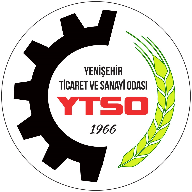 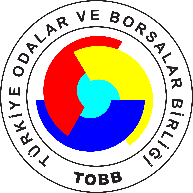 TİCARET SİCİLİ MÜDÜRLÜĞÜYENİŞEHİR TRADE REGİSTRY OFFİCES1) Dilekçe 2) Çağrılı genel kurullarda Yönetim Kurulu Gündem Kararı3) Noter tasdikli Genel Kurul Toplantı Tutanağı (TTK 64/4 – 375/f 422/2 ye göre GKTM Defterine yapıştırılmalı)4) Hazır Bulunanlar (Hazirun) Listesi5) Bakanlık temsilcisi atama yazısı (Bakanlık temsilcisi bulundurma zorunluluğu olan toplantılarda)6) Çağrılı genel kurullarda gündemin yayımlandığı sicil gazetesi fotokopisi ile iadeli taahhütlü gönderi fotokopileri.7) Genel kurulda yönetim kurulu seçimi var ise görev taksimi ve şirketin temsilinin ne şekilde olacağına dair Noter Onaylı Yönetim Kurulu Görev Dağılımı ve Temsil Kararı8)  Temsil ve İlzama yetkili Yönetim Kurulu üyelerinin Ticaret Sicili Müdürlüğünde düzenlenmiş ünvan altında imza beyannamesi (1 adet asıl). (Beyannameyi size yakın yerdeki Ticaret Sicili Müdürlüğünde Mersis Talep numarasını ibraz ederek çıkartabilirsiniz.)9) Pay sahibi olmayan yönetim kurulu üyelerinin bu görevi kabul ettiklerine ilişkin yazılı beyanları. (TSY Madde 69 / h)10) Görüşüldü ise "Genel Kurulun Çalışma Esas ve Usulleri Hakkında İç Yönerge" (MERSİS’TE MEVCUT.)Notlar:a) Bakanlık temsilcisinin katılmadığı genel kurullarda, şirketin ortaklık durumunun kontrol edilebilmesi için PAY DEFTERİNİN Müdürlüğümüze ibraz edilmesi gerekmektedir.b) Görev Dağılımı kararında yönetim kurulu üyelerinin T.C. kimlik numaraları (yabancı uyrukluların vergi numaraları) belirtilmelidir.c) Yabancı uyruklu yönetim kurulu üyelerinin noter onaylı pasaport sureti ile ikameti Türkiye'de olan yabancı uyruklu için İkamet İzin Belgesi fotokopisi (1 adet)  ve adresi gösterir Nüfus Müdürlüğü İkametgah Belgesi (1 adet asıl) ile Potansiyel vergi görüntüleme belgesi eklenmelidir. Adresi yurtdışında ise adresi gösterir beyan eklenmelidir.ç) Genel kurul ve yönetim kurulu kararlarında yetkililerin adları kısaltılmadan yazılmalıdır.d) Tüzel kişi ortağın yönetim kuruluna seçilmesi halinde; tüzel kişi adına imza atacak, tüzel kişi tarafından belirlenen gerçek kişinin adı, soyadı, yerleşim yeri ve vatandaşlığına dair noter onaylı tüzel kişinin yetkili organ kararı.Yönetim kurulunun alacağı görev dağılımı kararında aşağıdaki ibarelerin yer alması gerekmektedir.“-Yönetim kurulu başkanlığına/başkan vekilliğine/üyeliğine ……...………………... ŞİRKETİ seçilmiştir.-Yönetim kuruluna seçilen …………………………………..…………… ŞİRKETİ tarafından, gerçek kişi temsilcisi olarak, . …………………………………………….. adresinde ikamet eden T.C.uyruklu, …………………………….…. T.C. Kimlik no’lu, …………………  ………………… belirlenmiştir.”NOT: https://mersis.gtb.gov.tr/ adresinden elektronik başvuru yapmanız gerekiyor. …………………………………………………………………………………… Anonim ŞirketiKarar Numarası		: Karar Tarihi			:Karar Konusu			: ..../.../20... tarihli olağanüstü genel kurul hk.Yönetim Kurulu Üyeleri	: Yönetim Kurulumuz şirket merkezinde …/…./20.. tarihinde toplanarak 20… yılına ait olağanüstü genel kurulunun aşağıdaki gündemi müzakere etmek üzere …/…/20… (………………) günü saat ..... : ....'da …………………………………………………… adresinde yapılmasına karar verilmiştir.20… Yılı Olağanüstü Genel Kurulu Toplantı Gündemi1) Açılış ve toplantı başkanlığının oluşturulması2) Görüşülmesi gerekli görülecek hususlar (Bu maddeye hangi konu görüşülecekse açıkça yazılmalıdır. Birden fazla gündem maddeleri eklenebilir)	3) Dilek ve TemennilerYÖNETİM KURULUYön.Kur.Bşk.			Yön.Kur.Bşk.V.			Yön.Kur.ÜyesiTCKN:			TCKN:				TCKN:Adı Soyadı			Adı Soyadı 				Adı SoyadıGÜNDEM İLE İLGİLİ ÖNEMLİ HATIRLATMAYukarıdaki gündem maddeleri yönetmelik gereği olağanüstü genel kurulda görüşülecek konuları içerir. Genel kurulda görüşülecek birden fazla konu varsa devam eden maddeler halinde gündeme ilaveler yapılacaktır............................................ ANONİM ŞİRKETİ'nin............ Tarihinde Yapılan ……. Yılı Olağanüstü Genel Kurul Toplantı Tutanağı............... Anonim Şirketinin ........ yılına ait Olağanüstü genel kurul toplantısı ........ tarihinde, saat ....... de, şirket merkez adresi olan ............... ................ adresinde, (Bakanlık temsilcisi katıldı ise) Bursa İl Ticaret Müdürlüğü'nün ........ tarih ve .......... sayılı yazılarıyla görevlendirilen Bakanlık Temsilcisi ....................................'ın gözetiminde Yapılmıştır. (Bakanlık temsilcisi katılmadı ise)  28 Kasım 2012 tarihli 28481 sayılı resmi gazetede yayımlanan yönetmelik hükümlerine göre yapılmıştır.(Çağrız Genel Kurul yapıldı ise bu metin yazılacak) Genel Kurul Toplantısı; Türk Ticaret Kanununun  416/1’inci madde hükümleri uyarınca tüm ortakların asaleten veya vekaleten hazır bulunması nedeniyle çağrısız olarak gerçekleştirilmiştir. Toplantı Yönetim Kurulu Başkanı  ….…………………………..tarafından açılarak, gündemin görüşülmesine geçilmiştir.(Çağrılı Genel Kurul yapıldı ise bu metin yazılacak) Toplantıya ait çağrı; kanun ve esas sözleşmede öngörüldüğü gibi ve gündemi de ihtiva edecek şekilde, Türkiye Ticaret Sicili Gazetesinin ....... tarih ve .......... sayılı nüshasında ilân edilmek suretiyle ve ayrıca nama yazılı pay sahipleri ile önceden pay senedi tevdi ederek adresini bildiren hamiline yazılı pay sahiplerine taahhütlü mektupla toplantı gün ve gündeminin bildirilmesi suretiyle süresi içinde yapılmıştır. Hazır bulunanlar listesinin tetkikinde, şirket paylarının ……………. TL olan toplam itibari değerinin; toplam itibari değeri ......... TL olan, ……adet payın temsilen, toplam itibari değeri......... TL olan …… adet payın asaleten olmak üzere toplantıda temsil edildiği ve böylece gerek Kanun gerekse esas sözleşmede öngörülen asgari toplantı nisabının mevcut olduğunun anlaşılması üzerine toplantı ......................................................... tarafından açılarak gündemin görüşülmesine geçilmiştir.1 – Toplantı başkanlığına ...........nın seçilmelerine oybirliğiyle/........... olumsuz oya karşılık ......... oyla karar verildi.2 - (görüşülecek konular maddeler  halinde görüşülüp karar bağlanır)3-Dilek ve Temennilere geçildi. Söz alan olmadı Toplantı Başkanı tarafından saat ....:..... 'da toplantı sona erdirildi. Toplantı Başkanı				                  Bakanlık Temsilcisi (Katıldı ise)Notlar1- Görüşülecek gündem maddeleri yönetim kurulu gündem kararına göre düzenlenmelidir. 2- Bakanlık temsilcisi olup olmadığı ile çağrı usulü ile ilgili olarak seçimli ibarelerden sadece bir tanesi yazılacaktır.........................................................................................................................................................................…ŞİRKETİ’NİN ..../....../...... TARİHİNDE YAPILAN  ….. YILI OLAĞANÜSTÜ GENEL KURUL TOPLANTISI HAZIR BULUNANLAR LİSTESİŞİRKETİN SERMAYESİ VE PAYLARIN TOPLAM İTİBARİ DEĞERİ:ASGARİ TOPLANTI NİSABI:MEVCUT TOPLANTI NİSABI:YÖNETİM KURULU BAŞKANI			 TOPLANTI BAŞKANI 			BAKANLIK TEMSİLCİSİ		İSİM / İMZA			        	 İSİM/İMZA		          		İSİM/İMZA(*) Payların edinim şekli ve tarihi olarak; eğer pay menkul kıymet borsası aracılığıyla edinilmişse “borsa içi”, borsa dışından edinilmişse “borsa dışı” ibaresi ile birlikte payların edinim tarihleri yazılacaktır.(**) Katılım şekli olarak; pay sahibinin bizzat kendisi katılması durumunda “asaleten”, pay sahibini temsilen bir başkasının katılması durumunda ise “temsilen” ibaresi yazılacaktır.PAY SAHİBİNİN  VE SOYADI İKAMETGAHISERMAYE MİKTARIHİSSE ADEDİTEMSİL ŞEKLİTEMSİLCİNİN  SOYADIT.C. KİMLİK NOİMZAASALETENVEKALETENTOPLAM 